Tydzień 7, część 4. Wieża i skoczek. +                 Mat w 1 posunięciu.      – 2 –Tydzień 7, część 4. Wieża i skoczek. +                 Mat w 1 posunięciu.      – 2 –Tydzień 7, część 4. Wieża i skoczek. +                 Mat w 1 posunięciu.      – 2 –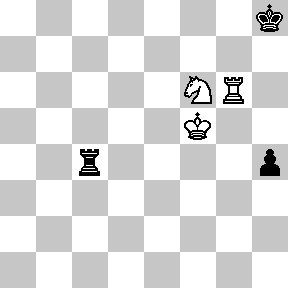 Zadanie 201                      1X Zadanie 202                      1X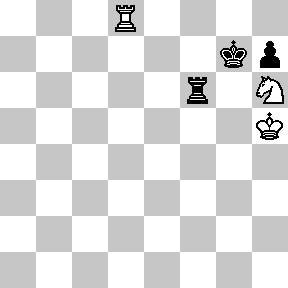 Zadanie 2051.Wb6-b1XZadanie 2061.Wc7-h7XSzachyDzieciom.pl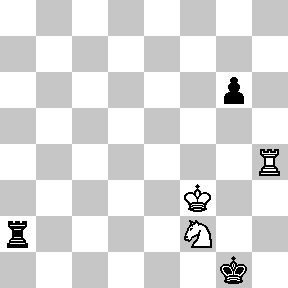 Zadanie 203                      1X Zadanie 204                      1X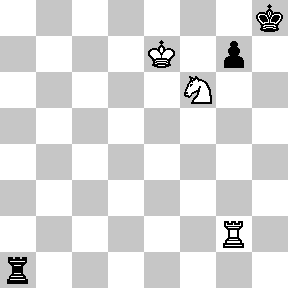 Zadanie 2071.Wd7-g7XZadanie 2081.Se5-g6XSzachyDzieciom.pl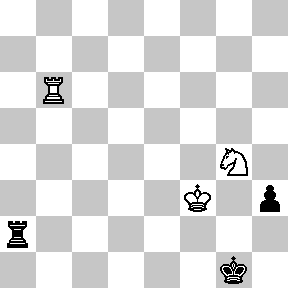 Zadanie 205                      1X Zadanie 206                      1X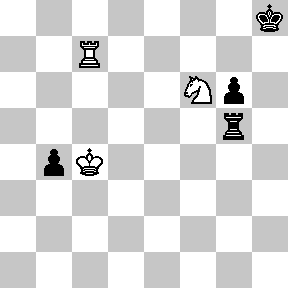 Zadanie 2011.Wg6-g8XZadanie 2021.Wd8-g8XSzachyDzieciom.pl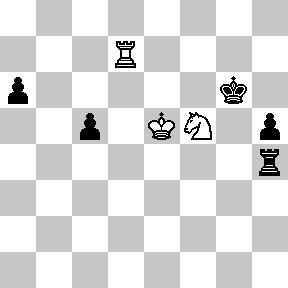 Zadanie 207                      1X Zadanie 208                      1X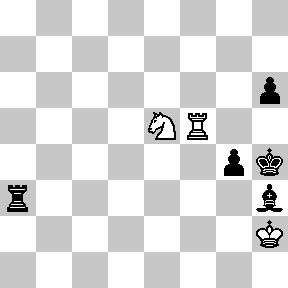 Zadanie 2031.Wh4-h1XZadanie 2041.Wg2-h2XSzachyDzieciom.plTydzień 7.    Kurs interaktywny SzachyDzieciom.pl.           Mat w 1 posunięciu.      – 2 –Tydzień 7.    Kurs interaktywny SzachyDzieciom.pl.           Mat w 1 posunięciu.      – 2 –Tydzień 7.    Kurs interaktywny SzachyDzieciom.pl.           Mat w 1 posunięciu.      – 2 –Tydzień 7, część 4. Wieża i skoczek. +                 Mat w 1 posunięciu.      – 3 –Tydzień 7, część 4. Wieża i skoczek. +                 Mat w 1 posunięciu.      – 3 –Tydzień 7, część 4. Wieża i skoczek. +                 Mat w 1 posunięciu.      – 3 –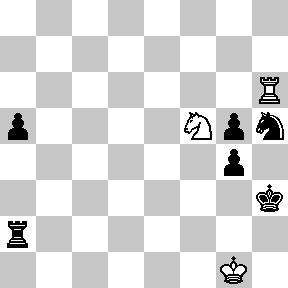 Zadanie 209                      1X Zadanie 210                      1X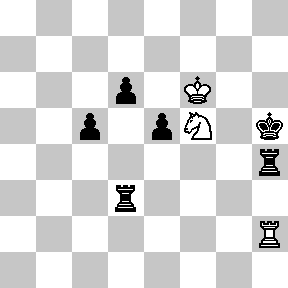 Zadanie 2131.Wh7-d7XZadanie 2141.We5-c5XSzachyDzieciom.pl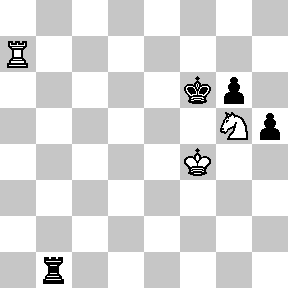 Zadanie 211                      1X Zadanie 212                      1X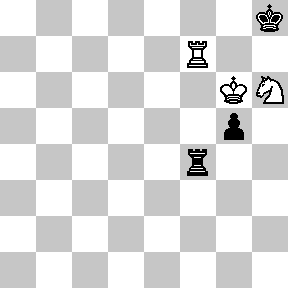 Zadanie 2151.Wf3:f4XZadanie 2161.Wc7-c8XSzachyDzieciom.pl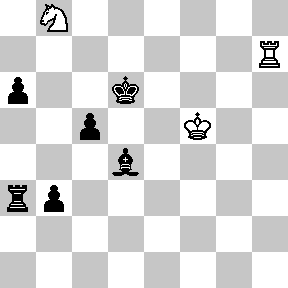 Zadanie 213                      1X Zadanie 214                      1X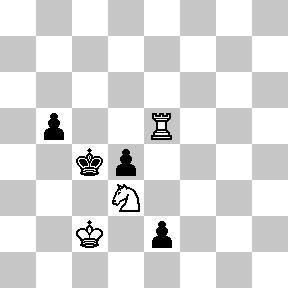 Zadanie 2091.Wh6:h5XZadanie 2101.Wh2:h4XSzachyDzieciom.pl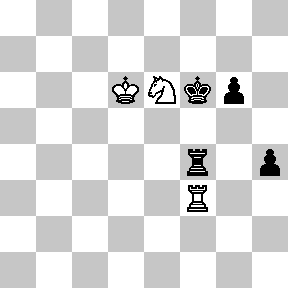 Zadanie 215                      1X Zadanie 216                      1X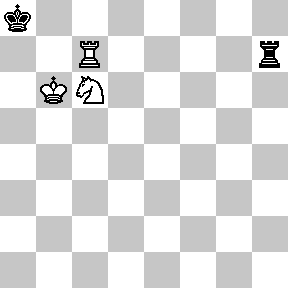 Zadanie 2111.Wa7-f7XZadanie 2121.Wf7-h7XSzachyDzieciom.plTydzień 7.    Kurs interaktywny SzachyDzieciom.pl.           Mat w 1 posunięciu.      – 3 –Tydzień 7.    Kurs interaktywny SzachyDzieciom.pl.           Mat w 1 posunięciu.      – 3 –Tydzień 7.    Kurs interaktywny SzachyDzieciom.pl.           Mat w 1 posunięciu.      – 3 –